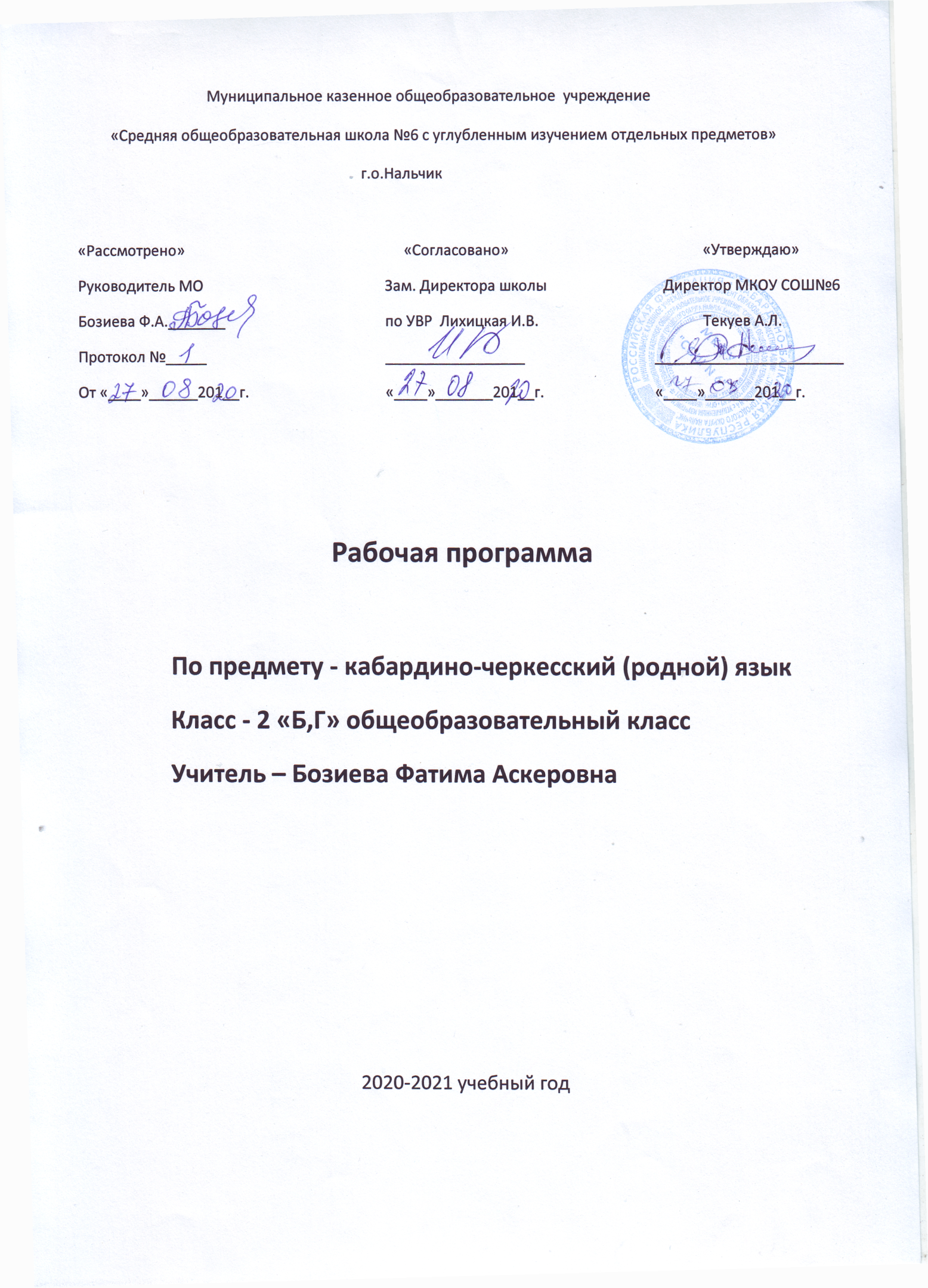 1.Пояснительная записка                     Рабочая программа по кабардино-черкесскому языку для обучающихся 2 класса составлена в соответствии с нормативными документами:Федеральный закон от 29 декабря 2012 года № 273-ФЗ «Об образовании в Российской Федерации».Закон Кабардино-Балкарской Республики от 24 апреля 2014 года №23-РЗ «Об образовании».Федеральный государственный образовательный стандарт; ФГОС основного начального образования утвержден приказом Минобрнауки России от  17.12.2010 №1897. ФГОС №1577 от 31 декабря . (с изменениями) Письма  Министерства просвещения, науки и по делам молодежи КБР от 27.08.2018г. № 22- 01-13/5919 «О наименовании учебных предметов предметных областей «Родной язык и литературное чтение на родном языке»;Примерная образовательная программа  по учебному предмету  «Адыгэбзэ» (Кабардино- черкесский язык) одобрена решением федерального  учебно- методического объединения по общему образованию Протокол №2/18 от 31 января 2018 года  и 3/18 от 30 мая 2018 г. Основная образовательная программа начального образования МКОУ «СОШ №6»Учебный план МКОУ «СОШ №6» на 2020-2021 учебный год Список учебников соответствующий Федеральному перечню учебников обеспечивающие учет региональных  и этнографических особенностей субъекторв РФ , утвержденных, рекомендованных  Министерства просвещения  РФ от 28.12.2018 г.№345  к использованию в образовательном процессе в образовательных учреждениях на 2020-2021 уч. год; Таов Ж.К.  Кабардинский язык, 2 класс. Нальчик, 2015г.Канокова С.Ц.и др. Рабочая тетрадь к учебнику  Кабардинский язык. Нальчик, 2014г.Положение о рабочей программе МКОУ «СОШ №6» г.о. Нальчик.Учебный план  МКОУ «СОШ №6»  предусматривает  изучение кабардино- черкеского  языка во 2 классе 51 час в год из расчёта  2 часа в неделю в 1 полугодии и 1 час в неделю во 2 полугодии.     Адыгэбзэр ет1уанэ классым щыджыныр хуэунэт1ащ мыпхуэдэ мурадхэр зэгъэхъул1эным: - школакIуэхэм я бзэм, я гупсысэкIэм, я зэхэщIыкIым зегъэужьыныр, здыхэт, зэпсалъэхэм елъытауэ бзэм и Iэмалхэр къыхихыфыныр, гукъэкIымрэ бзэр зэрызэхищIэмрэ егъэфIэкIуэныр;-адыгэбзэм и лексикэм, фонетикэм, грамматикэм ятеухуауэ щIэдзапIэ хъу щIэныгъэ етыныр; бзэм и къэхъугъэ яджхэр нэхъ къызэрыгуэкI дыдэу зэрызэпкърихыфын зэфIэкI хэлъхьэныр;-адыгэбзэм пщIэ хуищIу, фIыуэ илъагъуу гъэсэныр, ар къабзэу хъума хъунымкIэ езым и пщэ къалэн къызэрыдэхуэр зэхегъэщIыкIым, къыдалъхуа псалъэр куууэ иджыным хуэущииныр, езым и бзэр зэрыригъэфIэкIуэным хущIэгъэкъуныр.- сабийм псэкIэ зыхищIэхэр, и гурыгъу-гурыщIэхэр, зыхущIэкъур (зыхуэпабгъэр), къэзыухъуреихь дунейм хуиIэ еплъыкIэр псалъэм иIэ зэфIэкIхэмкIэ къэгъэлъэгъуэфын, къэIуэтэфын, нэхъыбэрэ къигъэсэбэп пса-лъэхэми нэхъ мащIэрэ къигъэсэбэпхэми я бжыгъэм хэгъэхъуэн;- хьэл-щэным, нэмысым, хабзэм теухуа тхыгъэ зэпкърахкIэрэ е апхуэдэ гупсысэ зыхэлъ темэкIэ сочиненэ ятхкIэрэ я акъылым, гупсысэкIэм, гуры-хуагъым набдзэгубдзаплъэу, езым зицIыхужу щытыным зегъэужьын, егъэфIэкIуэн, хэгъэхъуэн;- бзэм и зэхэлъыкIэмкIэ щIэныгъэ ебгъэгъуэткIэрэ, къебгъаджэкIэрэ еджакIуэхэм я къэухьым нэгъуэщI лъэныкъуэ псомкIи хэгъэхъуэн, зегъэужьын;- еджакIуэхэм яIурылъ бзэм зегъэужьын, абыхэм тхэнымкIи  псэлъэнымкIи яIэ есэныгъэхэмрэ зэфIэкIхэмрэ хэгъэхъуэн, егъэфIэкIуэн (къеджэныр, едэIуэныр, тхэныр, псэлъэныр), бзэ къабзэ, шэрыуэ пIурылъыным пщалъэ хуэхъухэр егъэщIэн.Егъэджэныгъэ-гъэсэныгъэ къалэну адыгэбзэм къызэф1игъэк1ын хуейр:Егъэджэныгъэ-гъэсэныгъэ мыхьэнэуэ предметым иIэр бзэм гъащIэм къыхуигъэув къалэнхэм къахокI, ягъэбелджылы, цIыхур зэрызэгурыIуэ, дыкъэзыухъуреихь дунейр зэрызэхащIыкI, лъэпкъ культурэм зэрырашалIэ, зэрыхашэ Iэмалу, Iэмэпсымэу зэрыщытым къыхэкIыу.ЗэрызэгурыIуэ Iэмэпсымэу бзэр къигъэсэбэпкIэрэ сабийр абы ирипсалъэ цIыхухэм яхэша мэхъу, абыхэм зарегъэщхь, цIыху зэхущытыкIэхэр зыхуэдэм щогъуазэ. Бзэм и фIыгъэкIэ абы къещIэ дяпэкIэ псэуахэм яIа IуэхущIафэхэр, дунейпсо культурэм хэша мэхъу, ар къещIэ. Бзэр щымыIамэ, цIыхум социальнэ (дуней тетыкIэрэ гъащIэ хэтыкIэрэ) и лъэныкъуэкIэ зиужьын, ипэкIэ кIуэтэн лъэкIынутэкъым. Бзэм и сэбэпкIэ сабийм къещIэ, зэхещIыкI дыкъэзыухъуреихь дунейр. ЗэрызэгурыIуэ Iэмэпсымэу щыткIэрэ, бзэм цIыхум езым и гупсысэкIэ иIэж ещI, и зэхэщIыкIым зрегъэужь, нэгъуэщIу жыпIэмэ, сабийм акъыл, гупсысэ, зэхэщIыкI и лъэныкъуэкIэ зиужьыныр къызэфIегъэкI.Адыгэбзэм и сэбэпкIэ сабийм езыр зищIысыр къыгуроIуэж, езым лъэкIыр къигъэлъэгъуэнымкIэ зыхуеинухэр къещIэ, нэгъуэщIу жыпIэмэ ар езым и Iуэху еплъыкIэ, хьэл-щэн зиIэж цIыхуу  къохъу.ЗэрызэгурыIуэ Iэмэпсымэу щыткIэрэ, цIыхум и щIэныгъэм, абы и IуэхущIафэ зэхуэмыдэхэм Iэмал зимыIэ Iуэхугъуэу хохьэ бзэм и къэгъэсэбэпыкIэри. Апхуэдэу щыщыткIэ, еджакIуэхэм я бзэм зрагъэужькIэрэ, абы и зэхэщIыкIыр, гупсысэкIэр, гурыгъу-гурыщIэхэр, хьэл-щэныр зэфIэувэнымкIэ, зыхэпсэухь гъащIэм жыджэру хэтыфынымкIэ зыхуеину Iуэхугъуэхэр къызэгъэпэща мэхъу.      2.  Еджак1уэхэм ягъуэтын хуей щ1эныгъэхэмрэ есэныгъэхэмрэ теухуауэ зыхуэдгъэувыж къалэнхэрЕгъэджэныгъэм адыгэбзэм щиубыд увып1эр. Курыт щIэныгъэ зэрырагъэгъуэт щIыкIэм, адрей ядж предметхэм къадэкIуэу, адыгэбзэм увыпIэ пажэ щеубыд, езым иIэ зэфIэкIхэм тещIыхьауэ, сабийм зиужьынымрэ ар езыр зи дуней еплъыкIэ, зи хьэл-щэн зиIэж цIыхуу зэфIэувэнымкIэ, къэтэджынымкIэ.  Зыхурагъаджэ (ирагъэдж) предметым и щытык1эхэр  Бзэр зыхурагъаджэ (ирагъэдж) предмету къапщтэмэ, абы и щытыкIэ нэхъыщхьэу къыхощ ар Iуэхугъуэ зыбжанэм теухуауэ (ехьэлIауэ) зэрыщытыр. Бзэр лъэныкъуэ зыбжанэкIэ ядж. Убгъуауэ къапщтэмэ, бзэм хохьэ:псэлъэныр (зыгуэр къэIуэтэнымрэ жаIэр зэхэщIыкIынымрэ);бзэмкIэ тхауэ щыIэр (ядж бзэмкIэ тхауэ щыIэ псори зэгъэуIуауэ);бзэм и зэхэлъыкIэ хабзэхэр (псалъэхэмрэ грамматикэмрэ).бзэр зыIурылъым ар къызэригъэсэбэпым кърикIуэхэращ (къихьахэрщ).щIэныгъэлIхэм бзэр зэрызэхэлъ хабзэхэр зэраджам къигъэлъагъуэхэрщ (бзэм зэрызиужь, зэрызэхэлъ, зэрызихъуэж хабзэхэр).Бзэм и зэхэлъыкIэ хабзэхэр, е нэгъуэщIу жыпIэмэ бзэм и зэхэлъыкIэмкIэ щIэныгъэм къихутахэр щIэныр дэIэпыкъуэгъу мэхъу бзэм езыр-езыру игъуэта щытыкIэхэр къагурыIуэу есэнымкIэ. Яджыр къагурыIуэу, зэхащIыкIыу щытмэ, абы къызэфIигъэкIынущ зэрызэрагъащIа щIыкIэр зыхуэдэр къэпщытэнри абы езым икъукIэ мыхьэнэшхуэ иIэщ еджакIуэхэм я зэфIэкIхэмрэ есэныгъэхэмрэ щрагъэфIакIуэ лъэхъэнэм.Еджак1уэм езым еджэныгъэм хуи1э щытык1эр (Личностные): еджэныгъэм тэмэму хущытын; и къэухьым зегъэужьыным иужь итын; щ1эуэ зыгуэр къищ1эну хуеин;и1э щ1эныгъэм хигъэхъуэн.Унэт1ыныгъэ (Регулятивные): къещтэ мурадыр, едж ар, гъэзэщ1а зэрыхъуным хущ1окъу; Щ1эныгъэ и1эным, щ1эуэ зыгуэр къищ1эным хущ1экъун; езым план егъэувыным ик1и абы тету лэжьэным хущ1экъун.Познавательные: мурадыр къыгуро1уэ; къоджэ, йода1уэ; зыхуеинухэр  щ1эныгъэр 1уэхухэмк1э къыгуро1уэ.(Коммуникативные): упщ1эхэр ет, адрейхэм йода1уэ;упщ1эхэм жэуап иритыным хущ1экъун. Щ1эныгъэ егъэгъуэтын хуейр къызэрытпщытэну 1эмалхэм я системэ.                Ет1уанэ классым адыгэбзэмк1э щагъуэт щ1эныгъэхэм нэхъ мащ1э дыдэу 1эмал имы1эу къызэщ1аубыдэн хуейхэр:ЕдэIуэныр. Псалъэмакъ зэхихыр къыгурыIуэныр.Псэлъэныр. Здыхэт, зэпсалъэ елъытауэ бзэм и Iэмалхэр жьэрыIуатэбзэм къыщыгъэсэбэпыныр. Зыгуэрым епсэлъэныр, и закъуэу псэлъэным хуэшэрыуэ хъуныр (зыгуэр тепсэлъыхьыным, хъыбар Iуэтэным, сабийхэм зыхащIыкI темэ гуэрым хэпсэлъыхьыфыным). ЦIыху хэтыкIэм ехьэлIа хабзэхэр зэгъэщIэныр (фIэхъус тыкIэ, сэлам ехыжыкIэ, къыпхуагъэгъуну лъэIуэныгъэ, фIыщIэ щIыныгъэ, лъэIукIэ зыхуэгъэзэныгъэ). КъэпсэлъыкIэ, интонацэ тэмэмым тетыныр.Къеджэныгъэр. Зыхуеджэ тхыгъэм, лэжьыгъэ къратым, пэжырытхэ хабзэ, нэгъуэщI убзыхуныгъэхэм къеджэнымрэ ахэр къыгурыIуэнымрэ. Хэчыхьауэ къеджэныр: зыхуей зэреджэн материалыр къигъуэтыфыныр.Тхэныр. Тхыгъэбзэмрэ жьэрыIуатэбзэмрэ зэщхьэщыгъэкIыныр. Псалъэухамрэ тхыгъэмрэ (текстымрэ) зэхэгъэщхьэхукIыныр. Тхыгъэм къытетхыкIыным. Къыздыпхуеджэр (къыбжаIэр) пэжырытхэ хабзэ зэбгъэщIахэм тету птхыныр. Текстым тхыгъэкIэ утепсэлъыхьыжыныр (хъыбарым, къетхэкIыным щыщ зыхэлъ хъыбырым). Тхыгъэ мыин (сочиненэ) сабийхэм яфIэгъэщIэгъуэнын тематикэкIэ тхыным; хъуэхъу, письмо зэхэлъхьэныр (компьютерыр къэбгъэсэбэпуи).      Къэ1уэтэныгъэ зэпха.Бзэм гъащ1эм мыхьэнэуэ щи1эр. Жьэры1уатэбзэмрэ (жьабзэмрэ) тхыгъэбзэмрэ я1э зэщхьэщык1ыныгъэм к1элъыгъэплъын.Тхыгъэр. Тхыгъэм къыщы1уэтам тегъэщ1ап1э хуэхъу псалъэхэр къыхэгъэщхьэхук1ыфын. Тхыгъэ зэпыщ1амрэ зы темэк1э зэ мыпха псалъэухахэмрэ зэгъэпщэн.Тхыгъэм къи1уатэр (темэр) гъэбелджылын. Тхыгъэ мыинми абы и 1ыхьэхэми псалъащхьэ хуэщ1ын.Темэк1э зэпыщ1а упщ1эхэм егъэджак1уэм и унафэм щ1эту жьэры1уатэуи тхыгъэк1и жэуап иратыфын. Сюжет зи1э сурэт хэм теухуауэ псалъэуха зэхалъхьэфын. Зы темэк1э зэпхауэ щыт псалъэуха зыбжанэ зэхалъхьэфын, егъэджак1уэм и унафэм щ1эту. Упщ1эхэр е пункт зыт1ущ хъууэ кърат планыр къагъэсэбэпурэ, егъэджак1уэм и унафэм щ1эту, тхыгъэ мынныр (къызэрык1уэ дыдэр) изложенэу къа1уэтэжыфын.Зэхалъхьэфын ик1и егъэджак1уэм и унафэм щ1эту ятхыфын езы еджак1уэхэр зэрыджэгухэм, зэрьглажьэм, я нэгу зэрызрагъэужьым теухуа хъыбархэр.Кьабзэу тхэныгъэ.Щхьэхуэу гу зылъытапхъэ. Анэдэлъхубзэр егъэджыным къыхыхьэу къабзэу тхэныгъэмк1э урок хэха щы1энукъым. Ауэ а тхэк1эр зыхуэдэнур абы куэдк1э елъытауэ зэрыщытым, къыхэк1к1э, ар 1уэхум къыхэлъытэн хуейщ, тхыгъэ лэжьыгъэ щагьэзащ1эхэм деж дакъикъэ зыт1ущ лъагъэсу.1эм, 1эпхъуамбэхэм, нэрыгъуазэм зрагъэужьын.Хьэрфхэр зэратхымк1э ахэр зэрызэрапх щ1ык1эм теухуауэ ящ1эфхэр ирагъэф1эк1уэнПсалъэхэу гъэ еджэгъуэм и к1уэц1к1э зрагъэщ1эн хуейхэр:Партэ, къэрэндащ, бэлъто, Налшык, Москва, Къэбэрдей, фошыгъу, маф1э, куэбжэ, щхьэгъубжэ, 1эпхъуамбэ, лъэпхъуамбэ, тхылъымп1э, жэщ, къанжэ, къуаргъ, нартыху, портрет, трактор,1уащхьэ, щиху, тхьэмпэ, макъ, папц1э, лъапц1э, шэнт, чырбыш, хъарбыз, к1элындор, пыпхъуэ, унэц1э, ф1ыуэ, къамыл, къру, 1эбжьанэ, лъэбжьанэ, пц1ащхъуэ, шындырхъуо, пкъо, нэщ1эпк1э, лъыт1эгъэн.Адыгэбзэмк1э 2-нэ  классхэм  жьэры1уатэу къат жэуапым хуагъэув оценкэхэр: «5» ягъэув, еджак1уэм къызыхуэтыншэу ик1и тэмэму темэр къызэпкърихыфмэ,абы теухуауэ щапхъэ къыхуэхьмэ,езыр-езыру грамматическэ хэпкърыхыныгъэ иригъэк1уэк1ыфмэ.«4»ягъэув, темэр тэмэму къыгуры1уамэ,ауэ жэуапым щыуагъэ мащ1э т1эк1у хэтмэ,а щыуагъэри жра1эжа нэужь,езым къыхэгъик1ыжыфу,зэригъэзэхуэжыфу щытмэ.«3»ягъэув, темэм и мыхьэнэ нэхъыщхьэр зэрищ1эр и жэуапым хэплъагъуэмэ,зыгъэгъуазэ упщ1эхэмк1э и щыуагъэхэр хузэгъэзэхуэжмэ.«2» ягъэув, къапщытэж материалым химыщ1ык1мэ,зыгъэгъуазэ упщ1эхэмк1э жэуапыр къыхуэмыгъуэтмэ.         Диктантым хуагъэув оценкэхэр:«5»ягъэув, орфографически пунктуационнэ щыуагъи хэмытмэ.«4»ягъэув, орфографическэ щыуагъэу 2-рэ путктуационнэ щыуагъэу 2-рэ нэхърэ нэхъыбэ е орфографическэ щыуагъэу    1-рэ путктуационнэ щыуагъэу 3-рэ нэхърэ нэхъыбэ зыхэмытым.«3»ягъэув, щыуагъэхэм я бжыгъэр орфографическэу 4-рэ пуктуационнэу 2-рэ, орфографическэу3-рэ путктуационнэ щыуагъэу 3-рэ нэхъыбэу зыхэмытым.«2» ягъэув, щыуагъэхэм я бжыгъэр орфографическэу 6-м щхьэдэхмэ.   Грамматическэ лэжьыгъэм оценкэ щыхуагъэувк1э мыбы ирогъуазэ:«5»ягъэув, еджак1уэм лэжьыгъэ псори тзмзму игъэзэщ1амэ;«4»ягъэув, лэжьыгъэм и 1ыхьэпл1анищым нэхърэ мынэхъ мащ1эр игъэзэщ1амэ;«3» ягъэув, лэжьыгъэм и 1ыхьэ ныкъуэм нэхърэ мынэхъ мащ1э игъэзэщ1амэ;«2» ягъэув, лэжьыгъэм и нэхъыбэр пэжу имыгъэзэщ1амэ.    Изложенэм,сочиненэм хуагъэув оценкэхэр: «5»  ягъэув: лэжьыгъэм и содержанэм темэр нэгъэсауэ къызэпкърих-мэ;содержанэр зэк1элъык1уэу къа1уэтэжамэ; лэжьыгъэр бзэ къулей-к1э,шэрыуэк1э тхамэ; лэжьыгъэр и ухуэк1эк1и зэхэлъык1эк1и къызыхуэ-тыншэу гуры1уэгъуэмэ;орфографическэ,пунктационнэ щыуагъэ хэмытмэ.  «4» ягъэув: лэжьыгъэм и содержанэм темэр мы1ейуэ  къызэпкърихмэ; Содержанэр къызэри1уэтэжым ныкъусаныгъэ мащ1э ф1эк1 хэмытмэ;лэжьыгъэр зэрытха бзэм и къулеягъым арэзы укъищ1мэ; орфографическэ  щыуагъэу 2-рэ пунктационнэу 2-рэ е 1-рэ ф1эк1 хэмытмэ. «3» ягъэув: лэжьыгъэм и содержанэм темэр къызэпкърихмэ,ауэ щыуагъ гуэрхэр хэтмэ;ибзэр мыкъулеймэ; орфографическэ  щыуагъэу 4-рэ пунктационнэу 2-рэ е 1-рэ хэтмэ. «2» содержанэм темэр къыхэпкъримыхмэ;лэжьыгъэм щыуагъэ куэд хэтмэ,и бзэр къулейсызмэ орфографическэ  щыуагъэу 5-рэ пунктационнэу 3 хэтмэ.Еджак1уэхэм ягъуэта щ1эныгъэр къызэрахутэ щ1ык1эхэр. Щ1эныгъэ ягъуэтар еджэныгъэ зэманым къызэрытхутэ хъуну щ1ык1эхэр.  Планым ипкъ итк1э ядж разделхэр: 3. Егъэджэныр зэрызэхылъымрэ абы къызэщ1иубыдэмрэ.Хьэрфхэмрэ макъхэмрэ (сыхь.21);Псалъэ (сыхь.19);Псалъэуха (сыхь.10)Гъэ псом яджам къытегъэзэжын (сыхь.1).Макъхэмрэ хьэрфхэмрэ. Бзэр псалъэухахэурэ, псалъэухахэр псалъэурэ, псалъэхэр пычыгъуэхэу, пычыгъуэхэр макъыу зэпкърыхыныр зэрахузэф1эк1ым адэк1э зегъэужьын. Макъзешэхэмрэ макъ дэк1уашэхэмрэ зэхэгьэк1ынымк1э я1э зэф1эк1хэмрэ есэныгъэхэмрэ егьэф1эк1уэн.Хьэрфыр зыхухэха макъым нэмыщ1, нэгъуэщ1 макъ къигъэлъагъуэу къыщык1уэр зэхэц1ыхук1ыфын ик1и къеджэфын: псалъэм и къежьап1эм деж щызэхэпх макъзешэ э-р хьэрфзешэ а-к1э къызэрагъэлъагъуэр (адыгэ, адакъэ, адрей), п, т хьэрфхэмк1э п1, т1 макъ дэк1уашэхэр къагъэлъэгьуэнк1э зэрыхъур (пкъынэ, тк1уатк1уэ).Хьэрфк1э къэмыгъэлъэгъуа макъхэр тхыгъэм къыхагъуэтэфу ик1и къеджэфу егъэсэным ехьэл1а лэжьыгъэхэр егъэк1уэк1ын: у -, й-хэм я ужьк1э ы къыщапсэлъыр, ауэ ямытхыныр (унэ, гъуджэ, гущэ, итхьэщ1ащ, ин, игъуэ).Макъ къимыгъэлъагъуэу хьэрф щатхым и къэк1уэк1эм нэ1уасэ хуэщ1ын, хьэрфым макъ къыщимыгъэлъагъуэм деж, хьэрфым къемыджэу егъэсэн: (жыгыу1у, ек1уэк1ыу).Макъзешэ у-мрэ макъ дэк1уашэ у-мрэ зэхэгъэк1ынымк1э я1э есэныгъэхэр егъэф1эк1уэн.Хьэрф э-р, урысыбзэм щи1э мыхьэнэр и1эу, адыгэбзэми къыщагъэсэбэпынк1э зэрыхъум щыгъуэзэн. Ар къызыщагъэсэбэп псалъэхэм къеджэфын ик1и ахэр ятхыфын (экскурс, экскаватор, этаж, элеватор, н.).Пычыгъуэ йэ зэхахыу е ятхынк1э зэрыхъум щыгъэгъуэзэн. Ар тхыгъэм къыщагъэсэбэпын (еджэн, ерыщ, ежьу, н).Хьэрф ё-р, урысыбзэ алфавитам щи1э мыхьэнэр зэри1эу, адыгэбзэм къызэрыщагъэсэбэпыр ящ1эн (ёлкэ, шофёр, пулемёт).Пычыгъуэ йы-р зэхахыу и ятхынк1э зэрыхъум щыгъэгъуэзэн. Абы теухуауэ ящ1эхэр тхыгъэм къыщагъэсэбэпыфын (ин, ищхъэрэ, ислъэмей, иухын, иубэн, я.).Хьэрф ю, я-хэр, урысыбзэм ща1э мыхьэнэр я1эжу, адыгэбзэм къызэрыщагъэсэбэпыр ящ1эн (Юрэ, яслъэ, н.).Зэгуэгъу хъу макъ дэк1уашэ дэгухэмрэ жьгъыжьгъхэмрэ зэхац1ыхук1ыфын (п — б, ф — в, т — д, н.).Хьэрф  зэгуэтк1э къэгъэлъэгъуа макъхэр, ахэр зыхэт пычыгъуэхэр, псалъэхэр ятхыным теухуа есэныгъэхэм зрагъэужьын. Псалъэхэр, псалъэухахэр, тхыгъэ  к1эщ1хэр 1эрытхми зэрыбми къытратхык1ын.Зэрыбми 1эрытхми къытратхык1ыныгъэм къыдэк1уэу гу лъытэн: тхэн къыщрагъажьэм деж, япэрей хьэрфыр тхылъымп1э напэм и сэмэгурабгъу гъунэм пэ1эщ1эу зэрагъэувым ик1и ар хьэрфышхуэу  зэратхым. Апхуэдэу езыхэми ящ1ыфу есэн.Псалъэухар тхын щаухам деж, абы и к1эм нагъыщэ гуэр зэрагъэувым гу лъатэн. Апхуэдэм деж ягъэув нагъыщэр  а ятхым и къэпсэлъык1эм (и интонацэм) епхауэ зэрыщытыр ящ1эн.Хьэрф зэгуэтк1э къагъэлъагъуэ макъ зыхэт псалъэхэр япэ щ1ык1э тэмэму (а хьэрф зэгуэтри зэрыхэтым хуэдэу) тхауэ кърагъэлъагъуэу, пычыгъуэрэ хьэрфхэу хэтхэм теухуауэ зэпкърахыу кърагъаджэу, ит1анэ хьэрф зэгуэтхэр дэгъэхуауэ ахэр езыхэм хагъэувэн хуейуэ доскам къыхуратхэ псалъэхэр къытратхык1ыфын. Апхуэдэу хьэрф зэгуэтхэр зыхущыщ1э  псалъэ зыхэт псалъэухахэр къытратхык1ыфын.Зи къэпсэлъык1эмрэ зи тхык1эмрэ зэтехуэ псалъэхэр, апхуэдэ псалъэу зэхэт псалъэухахэр диктанту (къызэрыжра1эм ипкъ итк1э) ятхыфын.Зи къэпсэлъык1эмрэ зи тхык1эмрэ зэтемыхуэ псалъэхэм к1элъыплъын.Апхуэдэхэм (нэхъ тынш дыдэхэм) я тхык1эр къапщытэфын, зыщ1ып1э  деж тхауэ зэритым иралъытуи, езы псалъэухар зэрызэхэт пычыгъуэхэмрэ макърэк1э зэпкърахыури.Хьэрфышхуэр псалъэухам, ц1ыхуц1эхэм, псэущхьэм ф1ащ ц1эхэм я къыщ1эдзап1эхэм ятхыфын.Пычыгъуэр. Псалъэр пычыгъуэк1эрэ зэпыудыныр. Псалъэр щатхк1э, сатырым щимыхуэм деж, абы щыщ 1ыхьэхэр къык1элъык1уэ сатырым зэрырахьэк1ым и хабзэм щыщ нэхъ къызэрыгуэк1хэр ящ1эн, хьэрф зэгуэт зыхэт псалъэхэм я ехьэк1ык1эм к1элъыгъэплъын, щытхэк1э къагъэсэбэпыфу егъэсэн, у зыхэт хьэрф зэгуэтхэм щыщ дэтхэнэ зы макъзешэ ы къызык1элъык1уэр и закъуэу сатырым къибнэ зэрыхъур егъэщ1эн (кхъу-за-нэ, ку-мы-лэ).Ударенэр. Псалъэм ударенэ зытехуэу хэт пычыгъуэр къыхагъэбелджылык1ыфын. Пычыгъуэм ударенэр зэрыте1эпхъук1ым къыхэк1к1э, а пычыгъуэм хэт макъыр а-ми э-ми щызэхамыщ1ык1ым деж, е а-м и п1эк1э э зэхахыу щыщытым деж, ятхынур зищ1ысыр къахутэфын, къызэрапщытэ псалъэ къыхуагьуэту (апхуэдэу ящ1ынур мыгугъуу щыщытым деж) (бажафэ — бажэ, фалъэшхуэ — фалъэ, щ1алэф1 — щ1алэ, н.).Алфавитыр. Алфавитым и мыхьэнэр. Хьэрфхэм зэреджэмрэ абыхэм къагъэлъагъуэ макъхэм я 1ук1эмрэ зэхац1ыхук1ыфын. Алфавитым хьэрфхэм ща1э зэк1элъык1уэк1эр ящ1эн. Кърат псалъэхэр алфавитк1э зэк1элъык1уэу ятхыфын. Къыхуагъэлъагъуэ тхыгъэм хэт псалъэхэр алфавитк1э зэк1элъыхьауэ къыхатхык1ыфын. Тхылъым ит псалъалъэм ирилэжьэфу егъэсэн, псалъэ иратхэр алфавитам иригьуазэурэ псалъалъэм зэрыщызэк1элъыхьам хуэдэу зэхэтхык1ыфын (псалъэм и япэ хьэрфым тещ1ыхьауэ).Псалъэ.Хьэрфышхуэхэр щатхым теухуауэ зрагъэщ1ахэм зрагъэужьын (хагъэхъуэн). Къалэхэм, къуажэхэм, псыхэм  я ц1эхэр хьэрфышхуэк1э кърагъажьэу зэратхыр ящ1эн. Ар я тхыгъэхэм къыщагъэсэбэпыфын.Хэт?Сыт ? Сыт хуэдэ? Сыт ищ1эрэ? Сыт ищ1ар? Сыт ищ1энур? Сыт ящ1энур? Сыт  ящ1эрэ? Упщ1эхэм жэуап яхуэхъу псалъэхэм щыгъуэзэн. Апхуэдэ упщ1эхэр езы еджак1уэхэми ягьэувыфын.Предметхэм, лэжьыгъэхэм, щытык1эхэм я ф1эщыгъэц1эхэр зэхагъэк1ыфын.Предметхэм я ц1эхэр гуп-гупурэ ягуэшыфын (зэрыджэгу хьэпшыпхэм я ц1э, еджэныгъэм епха хьэпшыпхэм я ц1э, къэк1ыгъэхэм я ц1э, псэущхьэхэм я ц1э, н.). Ахэр къызэщ1эзыубыдэ псалъэхэр къыхуагъуэтыфын (псалъэм папщIэ:джанэ, гъуэншэдж, цей, щ1ак1уэ, бостей, к1агуэ, къэптал, джэдыгу — щыгъынхэщ).Предметхэм ящ1эхэр (къащыщ1хэр) къызэрык1 псалъэхэр гуп-гупурэ ягуэшыфын, ахэр зыгъэзащ1э (къызыщыщ1) предмет елъытак1э (ц1ыхухэм, псэущхьэхэм, хьэпшыпхэм, дунейм и къэхъукъащ1эхэм, н.).Зи мыхьэнэк1э зэпэгъунэгъу псалъэхэм щыгъуэзэн (щапхъэ зэралъагьум ипкъ итк1э).Зи мыхьэнэк1э зэпэщ1эуэ псалъэхэм щыгъэгъуэзэн.Нэхъыбэрэ дызрихьэл1э послелогхэр егъэц1ыхун (нэс, деж, щхьэк1э, н.) Послелогхэр зи гъусэ псалъэхэм пыхауэ зэратхым гу лъегъэтэн.Псалъэ лъабжьэм щыгъэгъуэзэн. Псалъэ зэлъабжьэгъухэм теухуауэ гуры1уэныгъэ ягъуэтын. Апхуэдэ псалъэхэм зэдайуэ зэдахэт 1ыхьэхэм гу лъатэн. Псалъэ зыбжанэм апхуэдэу зэдахэт 1ыхьэхэр къыхагъэбелджылык1ыфу есэн. Апхуэдэ 1ыхьэхэр зэщхьу щатхым гу лъегъэтэн (мажьэ — мажьэшхуэ — мажьэ ф1ыц1э).Псалъэухар.Бзэр псалъэухаурэ зэпкърыхын (ягуэшын), а псалъэухахэм къыхагъуэтык1ын ахэр зытепсэлъыхьыр, а зытепсэлъыхьым хужа1эр къэзыгъэлъагъуэ псалъэхэр (иужьк1э подлежащэ, сказуемэ жыхуа1энухэр). Псалъэухам и пкъыгъуэ нэхъыщхьэхэр. Псалъэухам хэт псалъэхэм яку дэлъ зэпхыныгъэр къахутэфын, упщ1э хуагъэувыным ипкъ итк1э. Псалъэухахэр я мыхьэнэк1э зэрызэщхьэщык1ым к1элъыгьэплъын. Псалъэухам и к1эм точкэ, упщ1э, хэ1этык1а нагъыщэ ягъэувыфу есэн. Псалъэухахэр я къэпсэлъык1эк1э зэрызэщхьыр, зэрызэщхьэщык1ыр зэхагъэк1ыфу егъэсэн.Дэтхэнэ зы псалъэухари хьэрфышхуэк1э кърагъэжьэным теухуауэ я1э есэныгъэм зрагъэужьын. Псалъэуха зэхалъхьэфын ик1и ятхыфын.Урок егъэк1уэк1ык1э зэмыл1эужьыгъуэхэр къэгъэсэбэпын:Гъэлъэгъуэныгъэ урокхэр;Проекторыр къыщагъэсэбэп урокхэр:«Ди къалэр», «Ди къуажэр» («Ди районыр», «Ди уэрамыр») жыхуи1э экскурсие.Гъэ еджэгъуэм и к1эм деж еджак1уэхэм ящ1эн хуейуэ къэлъытапхъэпмрэ яхузэф1эк1ыпхъэмрэ.Ящ1эн хуейуэ къэлъытапхъэр:Адыгэбзэ алфавитам хэт хьэрфхэр, макъзешэхэмрэ макъ дэк1уашэхэмрэ я щытык1эхэр; ударенэр зытелъ макъымрэ зытемылъымрэ, макъ дэк1уашэ дэгухэмрэ жьгъыжьгъхэмрэ, псалъэм и ехьэк1ык1эр. Псалъэухак1э зэджэр (зищ1ысыр жа1эн, определенэ иратыну хэмыту); зэра1уатэ, зэрыупщ1э псалъэухахэр (зэрызэхахым ипкъ итк1э ар зищ1ысыр ящ1эу).Псалъэм и къежьап1м деж макъ э-р хьэрф а-к1э къызэрагъэлъагъуэр (зэратхыр).Ударенэр зищ1ысыр (ударенэр зытелъ пычыгъуэ, зытемылъ пычыгъуэ).Псалъэм къыщык1уэ макъыр хьэрфкIэ къыщамыгъэлъагъуэр.Псалъэхэм езыхэр жэуап зыхуэхъу упщ1э я1эу зэрыщыт. Хэт?  Сыт?  Сыт ищ1эрэ? упщ1эхэм жэуап яхуэхъу псалъэхэр.Псалъэ зэлъэпкъэгъук1э зэджэр.Яхузэф1эк1ыпхъэр: Хъэт1 тэмэмк1э псалъэхэр, псалъэухахэр, псалъэ 40—45-рэ хъу тхыгъэхэр тхыфын, хьэрф дамыгъэхуу, лей дамытхэу, езы хьэрфхэр дахэу, зэрыщытын хуейм хуэдэу, тхауэ.Псалъэхэр пычыгъуэк1э зэпыудын, ударенэр зытелъ пычыгъуэр къыхэгъэбелджылык1ын, сатырым имыхуэ псалъэхэр пычыгъуэк1эрэ ехьэк1ын;хьэрфышхуэк1э къегъэжьауэ тхын ц1эхэр, унэц1эхэр, къуажэ, къалэхэм я ф1эщыгъэц1эхэр, псэущхьэхэм зэреджэхэр;уы, йы, йэ пычыгъуэхэр хьэрфзешэ ы, э ящ1ымыгъуу тхын, (ужьэ, убалъэ, къэубыдын, тын, игъуэ, ет1уанэ);ударенэр зытемылъ макъзешэ э къигъэлъагъуэу хьэрфзешэ а щатхым и щапхъэхэр псалъэр и пэщ1эдзэ теплъэр (псалъалъэм зэритым хуэдэу) и1эу къэхьын ик1и ар дыдэмк1э абыхэм я тхык1эр къэпсэлъык1эк1э зэхагъэк1ын (къамэшхуэ — къамэ, мастэ папц1э — мастэ пагуэ);послелогхэр зи гъусэ псалъэм къыпыхауэ тхын; псалъэр зэрызэхэт макък1э зэпкърыхын: псалъэхэр пычыгъуэк1э зэпыудын, ударенэр зытелъ пычыгъуэр гъэбелджылын, псалъэм макъхэмрэ хьэрфхэмрэ зэрыщызэк1элъыхьар гъэбелджылын, псалъэр зэрызэхэт макъхэмрэ хьэрфхэмрэ бжыгъэк1э зэрызэхуэхъур къэгъэлъэгъуэн (ин, псы, дыгъужь, мэрак1уэ, щ1эхыу);псалъэр жэуап зыхуэхъу упщ1эр тэмэму хуэгъэувын, абык1э къэщ1эн предмет, щытык1э, лэжьыгъэ къэзыгъэлъагъуэ псалъэхэр ;Хэт? упщ1эм жэуап хуэхъу псалъэхэмрэ Сыт? упщ1эм хуэхъухэмрэ зэхэгъэк1ын;псалъэухам хэт псалъэхэм яку дэлъ зэпыщ1эныгъэхэр гъэбелджылын, псалъэухам и пкъыгъуэ нэхъыщхьэхэр (подлежащэмрэ сказуемэмрэ) къыхэгъэк1ын;псалъэухар хьэрфышхуэк1э къегъэжьауэ тхын; и к1эм точкэ, зэрыупщ1э, хэ1этык1а нагъыщэхэр гъэувын;псалъэ тыншу зэхэт тхыгъэ мыиныр диктанту ятхын, гъэ еджэгъуэм и к1эм псалъэ 30—40-м нагъэсу;темэк1э зэпха упщ1эхэу хуагъэувхэм тхыгъэк1э жэуап иратын, апхуэдэ жэуапхэр псалъэуха къызэрык1уэ тынш зытхухыу зэхэт тхыгъэ зэпха хъууэ;къызэджа тхыгъэ мыиныр (псалъэ 50-—60) егъэджак1уэм игъэува планым тету жьэры1уатэу е тхыгъэк1э къэ1уэтэн (изложенэм и л1эужьыгъуэ нэхъ тынш дыдэ).4. Тематическое планирование5. Методическэ лэжьыгъэхэмрэ пособиехэмрэ:Багъ. Н., Джаурджий Хь.З., Ержыб.А. пэщ1эдзэ классхэм я программэ(1-4 классхэр). Налшык.2013.Тау Ж.К.  Адыгэбзэ 2 класс. Налшык.  2015г.Къэнокъуэ С.Ц.  Адыгэбзэмк1э зэрылажьэ тетрадь. Налшык, 2014 гБагъ Н.А. Диктантхэмрэ изложенэхэмрэ (пэщ1эдзэ классхэм папщ1э). Налшык, 1997  Джаурджий Хь. 3. Адыгэ пэжырытхэмкIэ лэжьыгъэхэр. Налшык, 1998.Джаурджий Хь. 3. Нагъыщэ гъэувыкIэм зэрыхурагъаджэ методикэ. Налшык, 2007.Джаурджий Хь. 3., Дзасэжъ Хь. Е. Адыгэбзэр зэраджын методикэ. Налшык, 1994.Джаурджий Хь. 3., Дзасэжь Хь. Е. АдыгэбзэмкIэ еджалъэм щIыгъу лэжьыгъэхэр. Налшык, I993.Джаурджий Хь. 3., Дзасэжь Хь. Е. АдыгэбзэмкIэ методическэ чэнджэщхэр. Налшык, 1998.        Къэгъэсэбэпыпхъэ псалъалъэхэр:Автор гуп. Адыгэбзэ псалъалъэ. Москва, 1999.Апажэ М. Л., КIуэкIуэ Ж. Н. Урыс-адыгэ псалъалъэ. Налшык, 2008.Джаурджий Хь. З., Сыкъун Хь. Хь. Урыс-адыгэ школ псалъалъэ. Налшык, 1991.Зэхъуэхъу Л. Хь. ЩоджэнцIыкIу Алий и бзэм и псалъалъэ. Налшык, 1971.Зэхъуэхъу Л. Хь. Орфографическэ псалъалъэ (ЕджакIуэхэм папщIэ пособие). Налшык, 1989, 1997.ЗекIуэрей Н. Н. Урыс-адыгэ термин псалъалъэ. Налшык, 1999.ЩхьэщэмыщI Хь. Хь. АдыгэцIэ зиIэ псэущхьэхэр. Налшык, 1998.Щхьэгъэпсо С. Хь., Слон Л. Хь. КъэкIыгъэхэм я адыгэцIэхэр. Налшык, 1994.Зрагъэгъуэта щ1эныгъэмрэ есэныгъэмрэформы контроляЕзым хуи1э щытык1эр(личностные) Адыгэбзэм пщ1э хуищ1у щытмэ; еджэныгъэм зэрыхущытымк1э;и1э щ1эныгъэм зэрыхэхъуамк1э.Зыхуигъэувыж къалэныр(метапредметные)Мурад зэригъэувыфымк1э;темэщ1эм  ехьэл1ауэ   щапхъэ къызэрихьыфымк1э; абы и купщ1эр  къызэрихутэфымк1э;Яхузэф1эк1ыпхъэр(предметные)  Щ1эныгъэ и1эным, щ1эуэ зыгуэр къищ1эным зэрыхущ1экъумк1э;упщ1эхэр зэритымк1э;езым план зэригъэувыфымк1э ик1и абы тету лэжьэным зэрыхущ1экъумк1э.№Тема. разделКол-во часов1Хьэрфхэмрэ макъхэмрэ.212Псалъэ 193.Псалъэуха 104.Илъэсым яджам къытегъэзэжыныгъэ 1№Урокым и темэхэрС.б.Щек1уэк1ынурЩек1уэк1ар1Псалъэуха, псалъэ12Макъзешэхэр ,макъ дэк1уашэхэр23Макъзешэхэр24Макъ дэк1уашэхэр25Къызэрапщытэ диктант: «Бжьыхьэ»16Щыуагъэхэм елэжьыжын17Пычыгъуэ18Псалъэр зэрырахьэк1ыр29Макъзешэ а-э-мрэ210П1-Т1 макъ дэк1уашэхэр211Зэпэщ1эзых Ы-р112Хьэрф у-р113Хьэрф и-р114Хьэрф е-р115Хьэрф э-р215Хьэрф ю-я-хэр216Хьэрф ё-р117Макъ дэк1уашэ жьгъыжьгъхэмрэ дэгухэмрэ218Изложенэ: «Си мамэ»219Хьэрф зэгуэтк1э къагъэлъагъуэ хьэрфхэр120Ударенэ121Адыгэ алфавит122Унэц1эхэмрэ ц1эхэмрэ хьэрфышхуэк1э кърагъажьэу зэратхыр223Къызэрапщытэ диктант: «Бзу шыр»124Щыуагъэхэм елэжьыжын125Псыежэххэм я ц1эхэр хьэрфышхуэк1э кърагъажьэу зэратхыр126Хэт? Сыт? Упщ1эхэм жэуап хуэхъу псалъэхэр227Сыт хуэдэ? упщ1эм жэуап хуэхъу псалъэхэр128Сыт ищ1эр?упщ1эм жэуап хуэхъу псалъэхэр129Послелогхэр130Изложенэ: «Мэзым»231Псалъэ лъабжьэхэр132Бзэр псалъэухаурэ зэрызэхэтыр133Псалъэухам хэт псалъэ нэхъыщхьэхэр134Сочиненэ: «Гъатхэ»135Псалъэухам хэт псалъэхэр зэрызэпхар136Зэра1уатэ,зэрыупщ1э,хэ1этык1а псалъэухахэр137Илъэсым яджам къытегъэзэжын1Псори сыхь 51